                                                                                                               بسمه تعالي                                                                                                                                                                                                                                      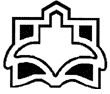                                                       معاونت آموزش و تحقیقات                                                                                                                  دانشگاه علوم پزشكي و خدمات بهداشتي و درماني اراك                                                                                                                                                                                                                                                                                                                                                                                                                                                                                                                                                                                                                                                                                                                                  مرکز مطالعات و توسعه آموزش علوم پزشکیفرم طرح  درس ويژه دروس نظري بخش الف:نام و نام خانوادگي مدرس:فاطمه جاپلقی          آخرين مدرك تحصيلي:کارشناسی ارشد                رشته تحصيلي:پرستاری             مرتبه علمی: مربی          گروه آموزشي: داخلی - جراحی      نام دانشكده: پرستاری                  رشته تحصيلي فراگيران: پرستاری            مقطع: کارشناسی              نيمسال تحصیلی:97-98             تعداد فراگيران:     عنوان واحد درسی به طور كامل:پرستاری سالمندان 1      تعداد واحد: 1       تعداد جلسه:8             محل تدریس: دانشکده پرستاریعنوان درس پيش نياز:	بخش ب:هدف کلی  در واقع نشان دهنده هدف اصلی آن جلسه تدریس خواهد بود که هر هدف کلی به چند هدف ویژه رفتاری تقسیم می شود.اهداف ویژه رفتاری دارای فعل رفتاری ، معیار، محتوا و شرایط هستند و در حیطه های شناختی، عاطفی و روان حرکتی طراحی می شود. این اهداف در تعیین متد و وسایل آموزشی موثر هستند.شماره جلسهتاريخ و زمان جلسههدف کلی جلسه                  اهداف ويژه رفتاري(بر اساس سه حيطه اهداف آموزشي: شناختي، عاطفي، روان حركتي)تعیین رفتار ورو.دی روش تدریس (عنوان و چگونگی اجرا)وسایل آموزشیتکالیف شيوه ارزشيابيشيوه ارزشيابيمنابع تدريسشماره جلسهتاريخ و زمان جلسههدف کلی جلسه                  اهداف ويژه رفتاري(بر اساس سه حيطه اهداف آموزشي: شناختي، عاطفي، روان حركتي)روش تدریس (عنوان و چگونگی اجرا)وسایل آموزشیتکالیف متددرصد6-1آشنایی با..مایعات و الکترولیت هادانشجو بتواند:بین اسمز . انتشار .تصفیه و انتقال فعال افتراق بگذاردنقش کلیه ها .ریه ها . و غدد آندوکرین را در تنظیم ترکیب و حجم مایعات بدن شرح دهدمراقبت موثر از بیماران با عدم تعادل های زیر را برنامه ریزی کند (کمبود و افزایش حجم مایعات .کمبود و افزایش سدیم –پتاسیم –و کلسیم ) نقش ریه ها و کلیه ها و سیستم بافر شیمیایی را در حفظ اسید و باز توضیح دهد اسید و آلکاوز متابولیک را با توجه به علل و نشانه های بالینی تشخیص و درمان مقایسه کنداسید و آلکاوز تنفسی را با توجه به علل و نشانه های بالینی تشخیص و درمان مقایسه کندالکترولیت های مختلف را بشناسد و برای هر اختلالی متناسب با آن مراقبت پرستاری بداند.مایع درمانی و مراقبت های پرستاری همراه با آن را یاد بگیرد.سخنراني،پرسش و پاسخ و بحث گروهيتخته و ماژيك-پاورپوينتپرسش كلاسي و امتحان نهاييپرسش كلاسي و امتحان نهايي7و 8آشنایی با..ارتوپدیدانشجو بتواند:ساختار و عملکرد سیستم عضلانی اسکلتی را توضیح دهدنیازهای آموزشی  بهداشتی و پیشگیری در بیماری که قالب گج یا آتل دارد را توضیح دهدفرآیند پرستاری را به عنوان چارچوبی برای مراقبت از بیماران تحت عمل جراحی ارتوپدی استفاده نمایداختلالات شایع دست .شانه .مج و پا را شناسایی نموده و مراقبت پرستاری از بیمار تحت عمل جراحی برای اصلاح این اختلالات را بیان نمایداز فرآیند پرستاری به عنوان چارچوبی برای مراقبت از بیماران مبتلا به استئومیلیت استفاده کندعلل و درمان مرسوم در بیماران مبتلا به تومور اولیه یا متاستاتیک استخوان را توضیح دهدعلائم و نشانه های شکستگی حاد را شناسایی نمایداقدامات درمانی شکستگی هارا شرح دهدروشهای پیشگیری و درمان عوارض زودرس و دیررس شکستگی را توضیح دهدنیازهای بازتوانی بیماران مبتلا به شکستگی  اندامهای فوقانی و تحتانی و لگن و ران را توضیح دهدعلل و درمان مربوطه در بیماران مبتلا به اختلالات متابولیکی استخوان (استئوپروز – بیماری پاژه .......) را شناسایی نمایدو از فرایند پرستاری به عنوان چارچوبی برای مراقبت از بیماران استفاده نمایدعلل و درمان مربوطه در بیماران مبتلا به اختلالات بافت همبند (آرتریت روماتوئید- لوپوس .......) را شناسایی نمایدو از فرایند پرستاری به عنوان چارچوبی برای مراقبت از بیماران استفاده نمایدسخنراني،پرسش و پاسخ و بحث گروهيتخته و ماژيك-پاورپوينتپرسش كلاسي و امتحان نهاييپرسش كلاسي و امتحان نهايي